We think our Special Guests are FUN-Tastic. Here is some information and links to check them out!What’s Out There?   Using the Starlab Portable Planetarium System, the Universe is coming to VECC. The children will enter “space” through the opening in the Starlab.  They will observe the stars, planets, the moon and other celestial objects as they appear in the evening sky.  Check out the website to see how “out of this world” this special guest is!   https://starstogo.net/index.html   Bubble Show   Jay Jay the Bubble Guy will bring science and magic together in his performance. He will put the children inside a MEGA bubble, create a bubble wall, and balance bubbles one on top of the other.  The children will learn about cause and effect through this engaging show. Jay Jay’s performance will surely make science “pop” for the kiddos.  Check out his website for more information http://www.jayjaytheballoonguy.com/dj.htmlOutrageHISS Pets With Outragehisss…Pets live animal presentations, the children will have the opportunity to meet exotic animals from all over the world! A Cavy, African Bull Frog, sugar glider, and Macaw are a few that will be visiting VECC. A close encounter on the wild side is exciting for all in attendance!  To get a sneak peek of some of the animals, click the link  https://outragehissspets.com  Dinosaurs Rock Exhibit Dinosaurs Rock and so does this special guest! The gym will be transformed into a museum with an interactive display. As the children participate in this hands-on activity, they will be awed as they uncover genuine dinosaur bones, shark teeth, ammonites, petrified wood and more. Best of all, they will be taking some fossils home for the start of their own collection. The children will surely “dig” this special guest. Click the link for some more information http://dinosaursrockprograms.com Music of the Earth Assembly An unforgettable multi-cultural journey with exotic instruments from around the globe!  Guided by mesmerizing sounds of world cultures, we travel to other times and places- learning about our fellow humans and our Planter.  Connecting with Nature, the Environment, and our Imagination.   http://journeyswithsound.com/reviews.html THE CHILDREN'S SCHOOL OF YOGA Our mission is to be a child's first yoga teacher in a fun, age appropriate way. Our goal is for the child to continue practicing yoga into their adult life. We feel that if a child learns just one pose, or one breathing technique, or one meditation that they can incorporate into their daily life, then we have completed our mission.   https://thechildrensschoolofyogarockland.com/ Zumba by The Glass Slipper  Combining movement music community and a healthy lifestyle for children.  Theses fitness classes are rocking, high-energy dance parties packed with specially choreographed, kid-friendly, routines and all the music love!http://www.theglasslippers.com/home.htmlTravelin’ Tumblers Using lively music, innovative gymnastics equipment and energetic instructors, Traveling Tumblers boost children’s fitness levels and self-esteem through diverse & enriching physical activities.  Traveling Tumbler instructors get the children moving and having fun. Check out their website for some videos.   https://travelintumblers.com  Put some STEAM into your Preschool with High Touch High Tech!High Touch High Tech of Northern New Jersey continues to nurture budding young minds with innovative early childhood programs designed to challenge & amaze preschool age children. These programs encourage your students to expand their thinking and problem-solving skills with many opportunities for both individual and collaborative projects. During Mission Impossible, Dino Diggers, and STEAM Ahead, High Touch High Tech will provide opportunities to introduce the campers to science and nature in a fun, engaging way! http://sciencemadefunnnj.net/preschool.cfmJuly           *Special Guest*                               2020Weekly ThemeMondayTuesdayWednesdayThursdayFridaySaturday  Welcome!293012                          34Stars & Stripes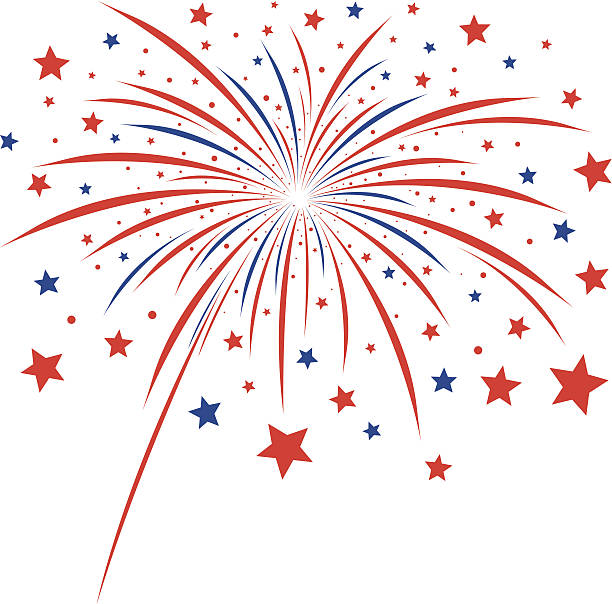 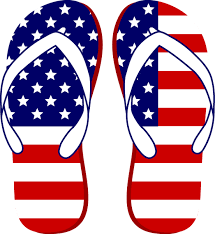 1st Day of Summer Camp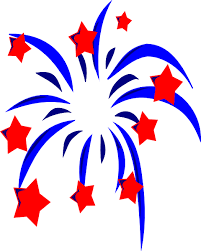 Scavenger Hunt  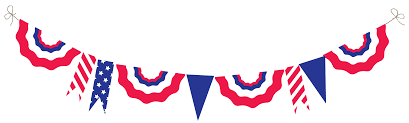 CLOSED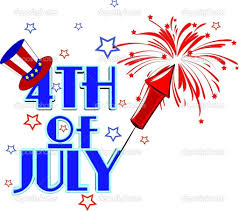 567891011Creative Campers 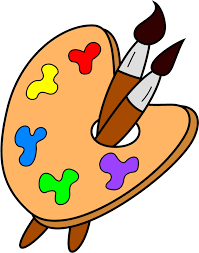 Speed Soccer* 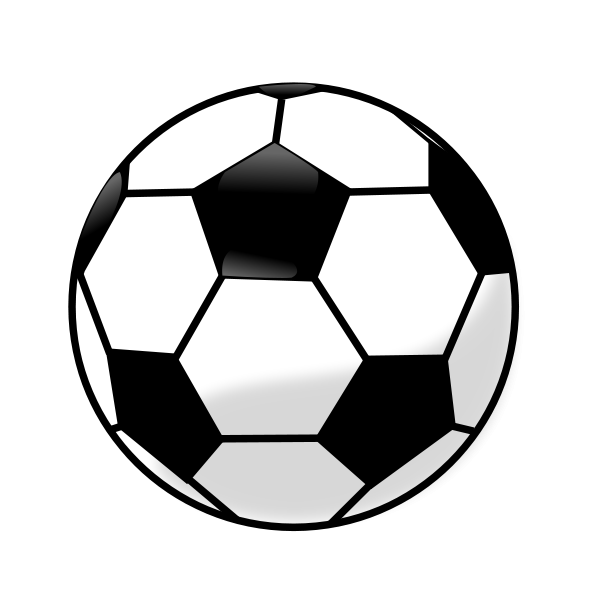 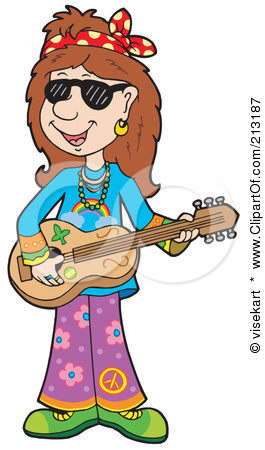 MusicMiss Kaity’s Kreations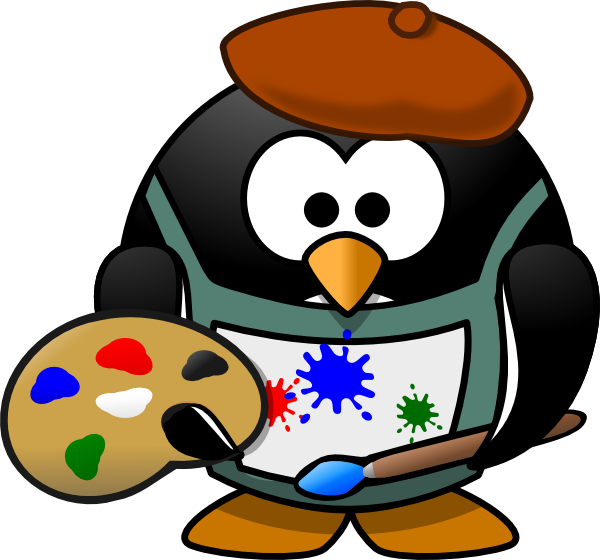 Miss Kaity’s KreationsFun Bus *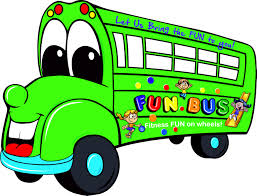 12131415161718Mission Impossible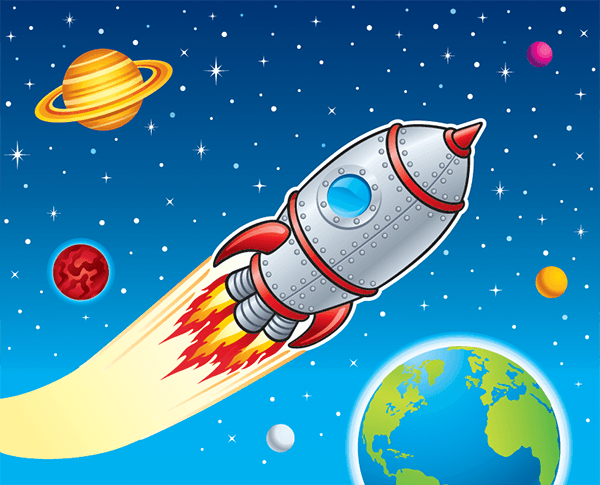 Speed Soccer *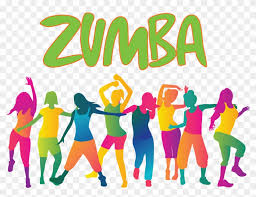 What’s Out There? Exhibit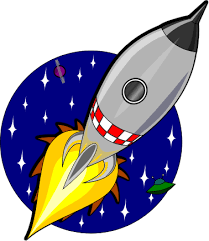 Mission Control S.T.E.A.M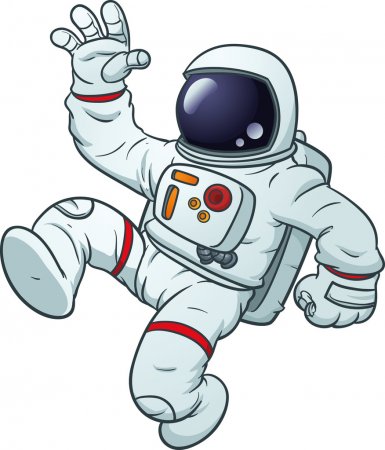 Fun Bus *19202122232425Diggin’ Dinos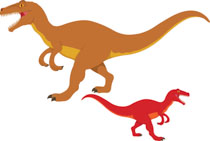 Speed Soccer*MusicDinosaurs Rock Exhibit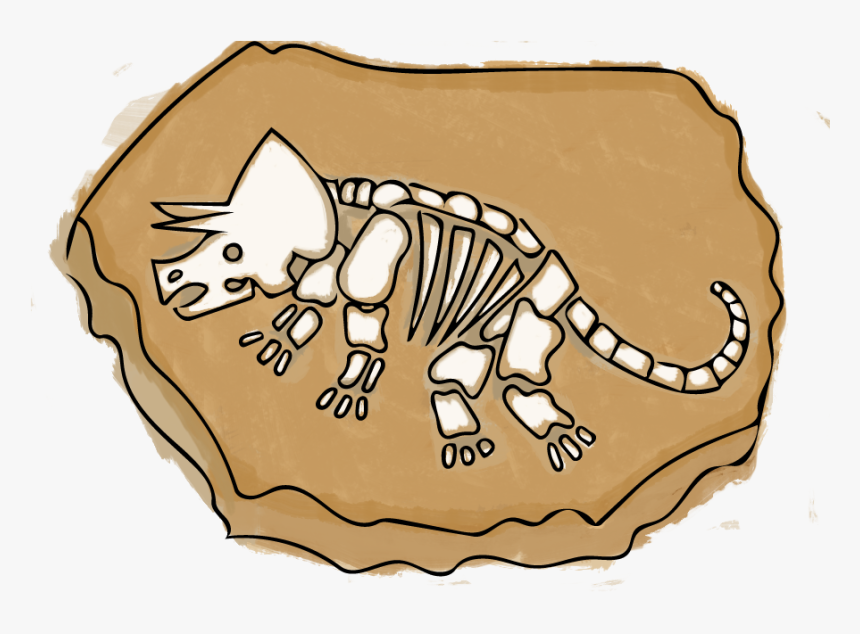 Fossil FunS.T.E.A.M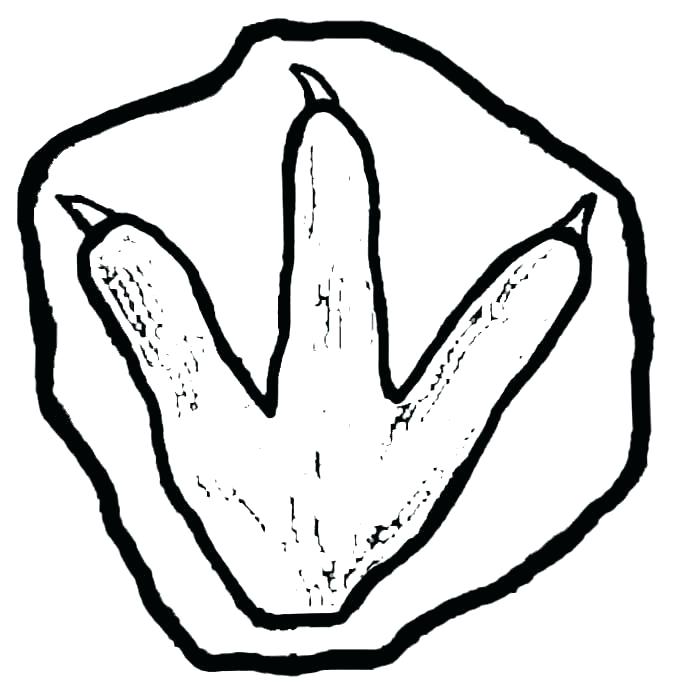 Fun Bus *                      26 Moovin’& Groovin’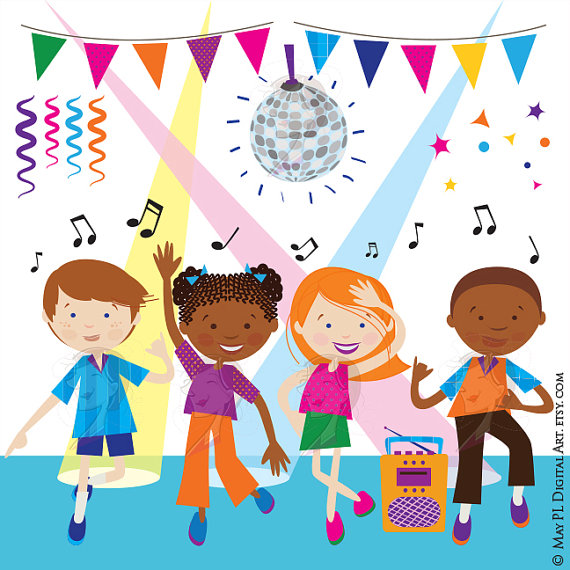 27Speed Soccer*2829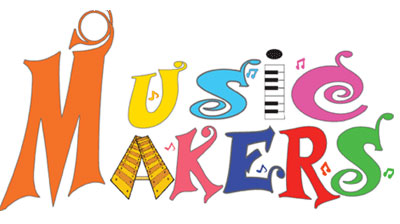 30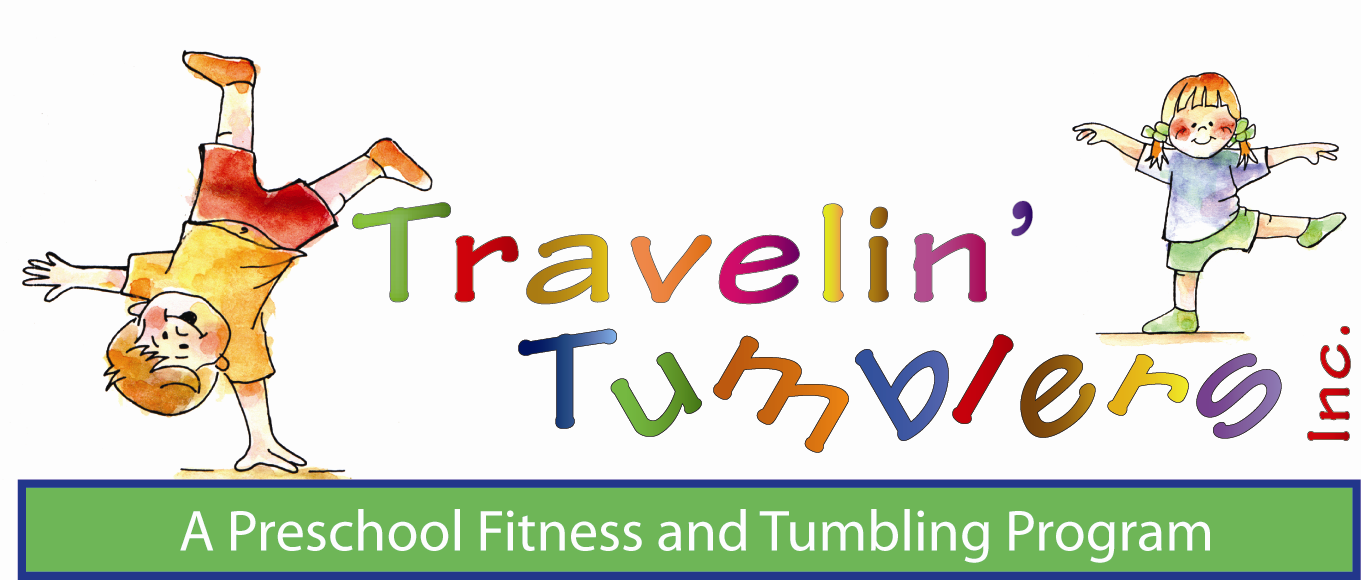                       31Fun Bus *Speed Soccer & Fun Bus are Parent Paid Electives*August                             2020Weekly ThemeMondayTuesdayWednesdayThursdayFridaySaturday2345678Steam Ahead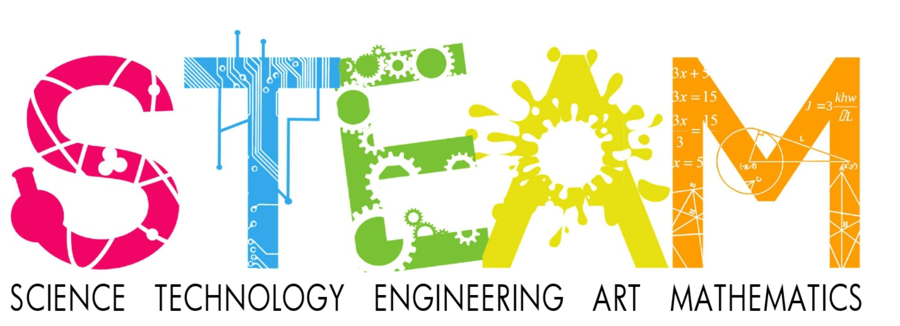 Speed Soccer*Bubble Show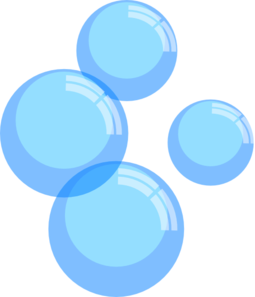 Cool Coastal ScienceS.T.E.A.M.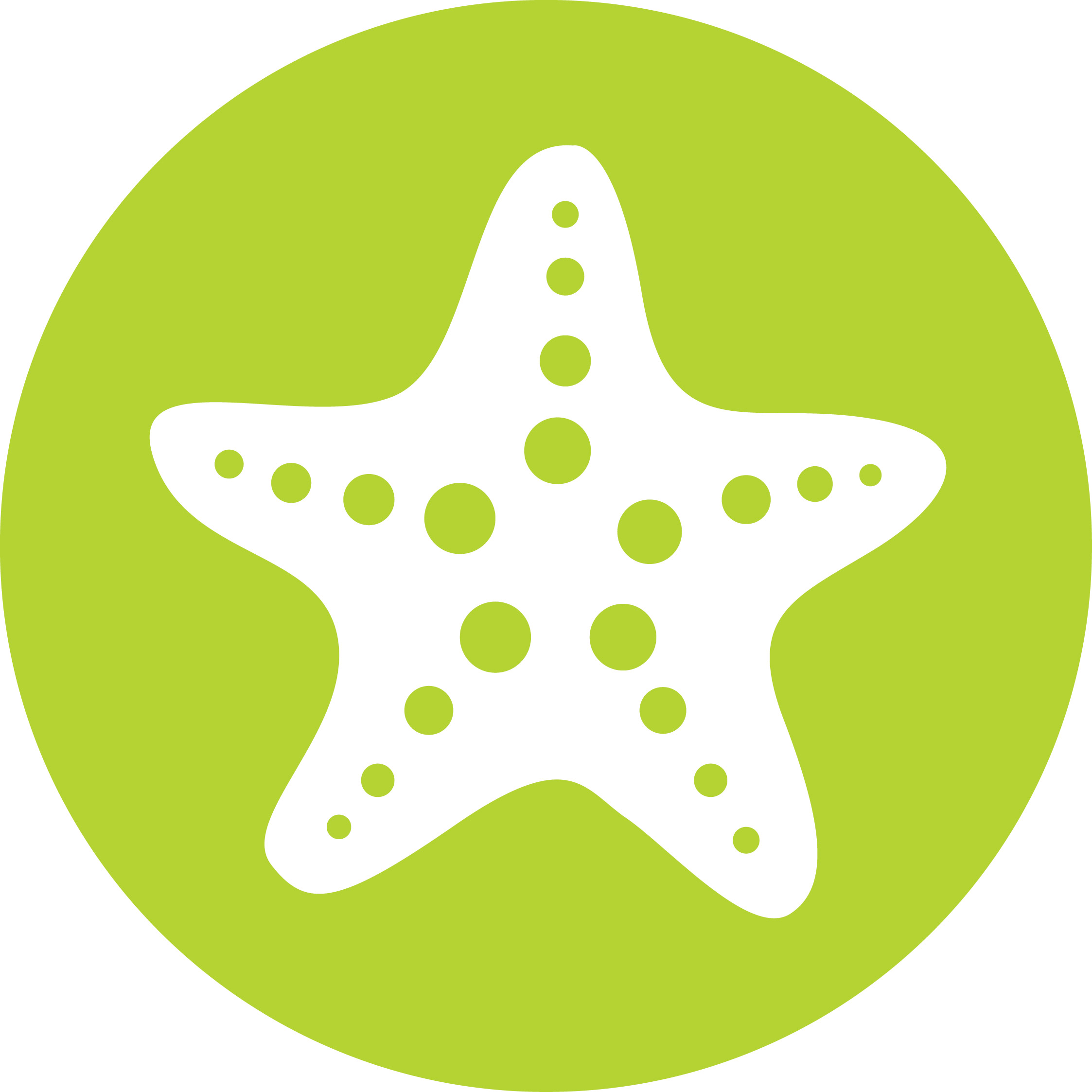 Fun Bus *910111213                       1415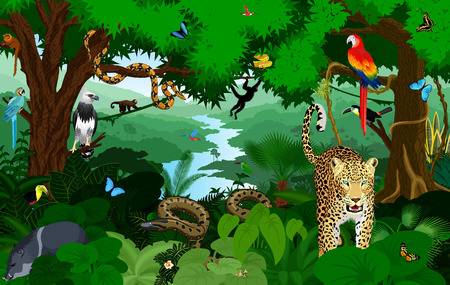 Rainforest AdventureSpeed Soccer*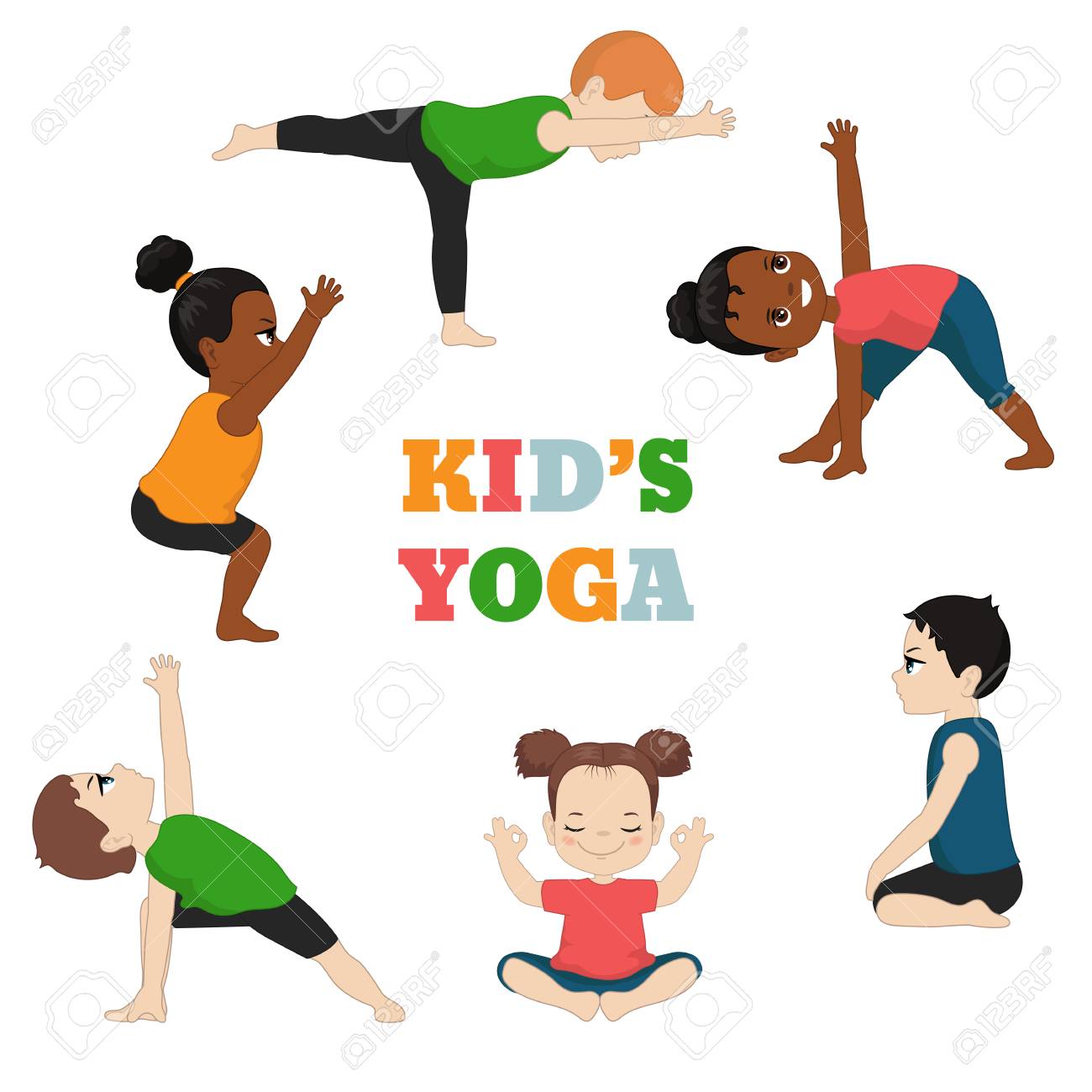 Outragehiss Pets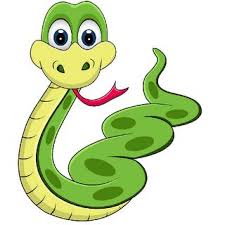 Safari Puppet Show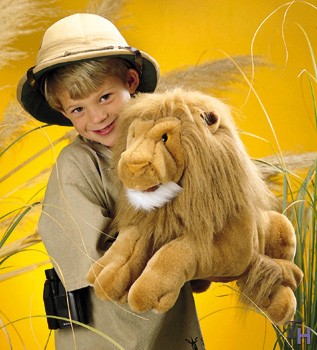 Fun Bus *16171819202122Celebration of Nations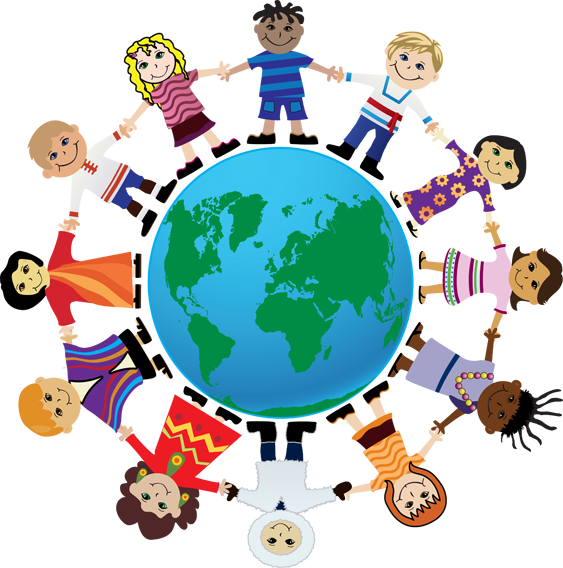 Speed Soccer*Music of the Earth Assembly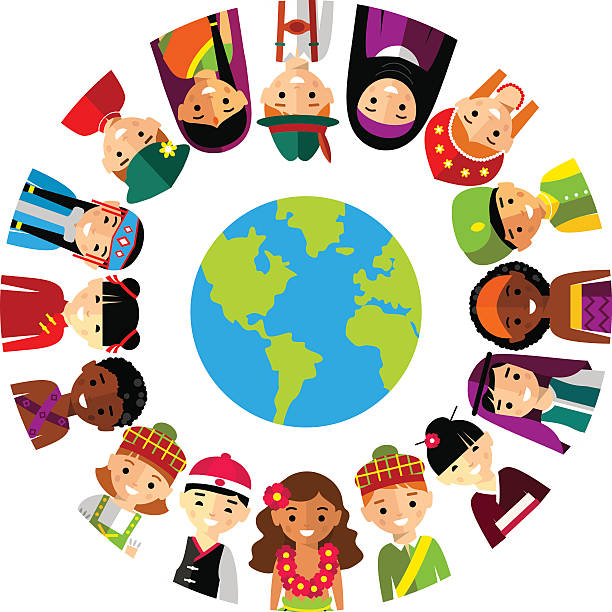 HawaiianLuau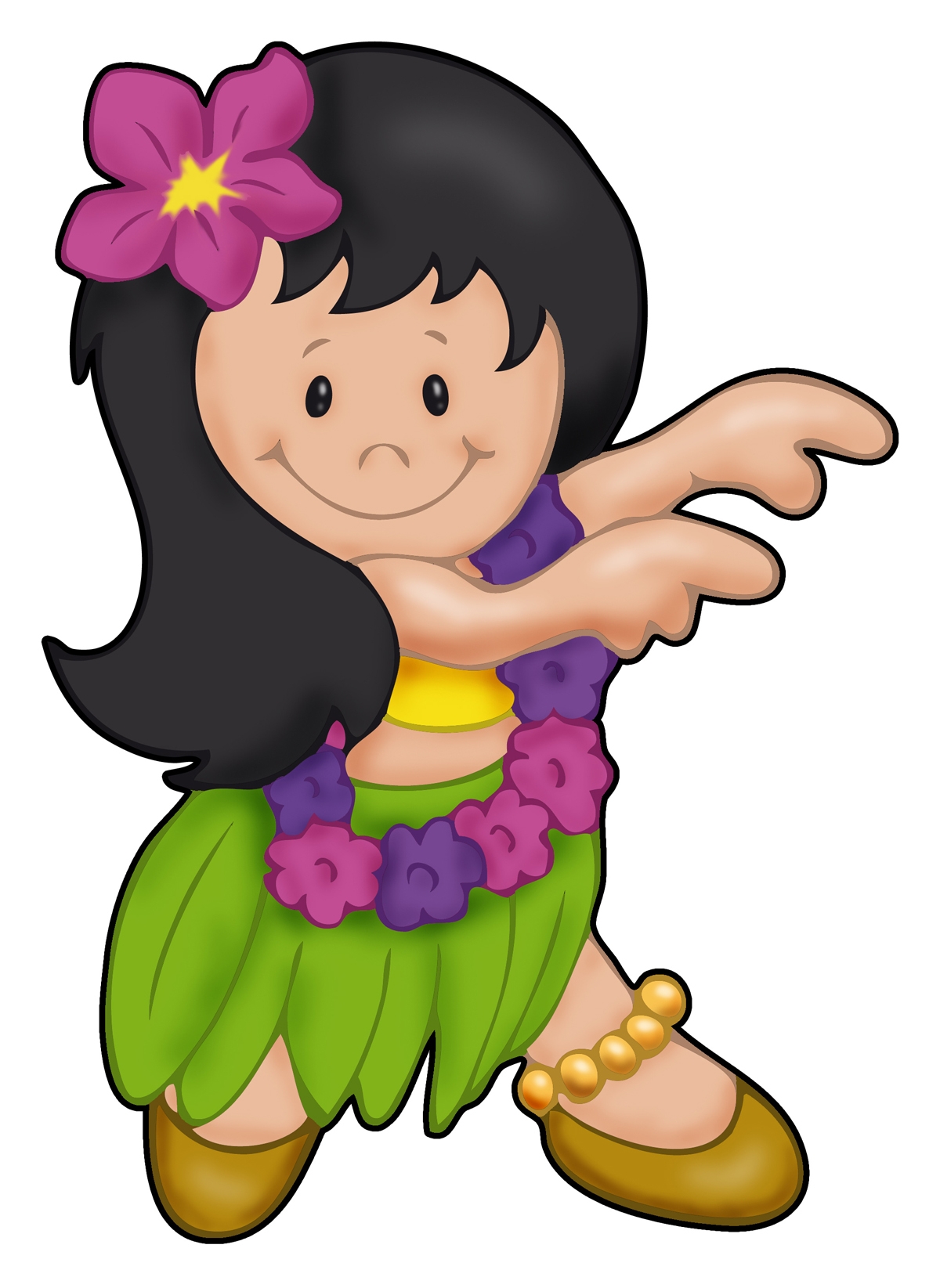 Fun Bus *232425262728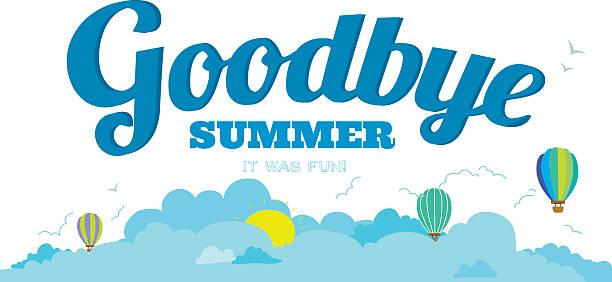 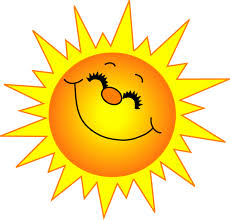 CLOSEDCLOSEDCLOSEDCLOSEDCLOSED